Conditions d’utilisationEn accédant à ces ressources documentaires publiées par la BCPSEA ou en les utilisant, vous acceptez d’être lié par ces conditions. Contenu : Bien que la BCPSEA s’efforce de s’assurer que l’information fournie dans ces ressources documentaires soit aussi précise, complète et actuelle que possible, la BCPSEA ne fait aucune représentation ni ne donne aucune garantie concernant l’information, y compris en ce qui concerne son exactitude, son exhaustivité ou son caractère actuel. La BCPSEA n’assume aucune responsabilité pour toute perte ou tout dommage subi par vous ou toute autre personne, quelle qu’en soit la cause, qui serait liée de quelque manière que ce soit à l’information contenue dans ces ressources documentaires ou à l’utilisation que vous en faites.            Objectif : Le contenu de ces ressources documentaires est fourni à des fins éducatives et informatives générales. Il ne doit pas être considéré comme une sollicitation, une approbation, une suggestion, un conseil ou une recommandation d’utiliser, de prendre en compte, d’exploiter ou d’appliquer de toute autre manière ces informations ou services.PrésentationL’évaluation des risques de violence en milieu de travail (Workplace Violence Risk Assessment, WVRA) suivante a été examinée par le comité mixte de santé et de sécurité du site ou le représentant des travailleurs. La WVRA comprend les emplacements et les circonstances au district scolaire identifié dans le tableau ci-dessous. La WVRA est mise à la disposition de tous les travailleurs pour examen et doit être maintenu pour refléter tout changement apporté au lieu de travail. L’objectif de l’évaluation des risques est de s’assurer que l’employeur a évalué le risque de violence en milieu de travail. Au besoin, des procédures, des politiques et des arrangements de travail sont mis en œuvre pour éliminer le risque de violence en milieu de travail ou, si l’élimination n’est pas possible, pour minimiser le risque pour les travailleurs.ContexteComme l’exige la section 4.28 du Règlement sur la santé et la sécurité au travail de la Colombie-Britannique, tout lieu de travail où il existe un risque de blessure pour les travailleurs en raison de la violence découlant de leur emploi doit procéder à une évaluation des risques de violence en milieu de travail. L’évaluation des risques doit prendre en considération : les expériences antérieures de violence en milieu de travail sur ce lieu, l’expérience professionnelle sur des lieux de travail similaires, ainsi que le lieu et les circonstances où le travail a lieu.Les districts scolaires doivent s’assurer qu’une évaluation des risques est réalisée pour chaque lieu de travail individuel et qu’elle prend en compte l’ensemble du lieu de travail ainsi que les circonstances de travail de tous les travailleurs de ce lieu, y compris les travailleurs occasionnels. Pour le secteur de l’enseignement public de la maternelle à la 12e année, les évaluations des risques basées sur les sites doivent inclure, sans s’y limiter, les écoles, les bureaux de district, les ateliers d’entretien, les terminus d’autobus, le personnel mobile, le travail isolé, les visites à domicile, le travail avec le public et le travail avec les élèves.Description du site Considérations pour les expériences Expériences quantitatives sur le terrain [4.28(2)a]Le tableau ci-dessous comprend des données sur la fréquence spécifique au site des expériences liées à la violence en milieu de travail au cours des trois (3) dernières années sur la base des rapports d’incidents de violence en milieu de travail.Option 1 (total des incidents regroupés – supprimez cette ligne et ce tableau s’ils ne sont pas utilisés)Option 2 (incidents divisés en types – supprimez cette ligne et le tableau s’ils ne sont pas utilisés)*Les cas de violence entre travailleurs ne sont pas actuellement couverts par la définition de violence en milieu de travail en vertu de la section 4.27. Les comportements inappropriés d’un travailleur à un travailleur sont couverts par la section 4.25 du OHSR.Expériences qualitatives basées sur le site [4.28(2)a]Le tableau ci-dessous comprend un résumé des données sur l’expérience des travailleurs sur le site obtenu par les derniers sondages sur l’expérience de violence en milieu de travail.Lieux de travail similaires et expériences sectorielles [4.28(2)b]Le tableau ci-dessous décrit la prise en compte des expériences d’un milieu de travail similaireLes districts scolaires opèrent dans des formats très similaires dans la province de la Colombie-Britannique. Bien que les bâtiments, les emplacements géographiques et le nombre d’élèves ou de travailleurs puissent être différents sur chaque site, les expériences du secteur dans son ensemble peuvent être représentatives de chaque district et, pour la plupart, de chaque site. Les chiffres ci-dessous sont disponibles auprès de WorkSafeBC et donnent un aperçu au niveau provincial du nombre de cas de violence en milieu de travail ayant donné lieu à des réclamations; ils sont représentatifs du secteur sur une période donnée [lors de l’examen de l’évaluation des risques, les sites doivent s’assurer qu’ils disposent des derniers renseignements fournis par WorkSafeBC]. Les travailleurs et les gestionnaires doivent utiliser ces renseignements pour reconnaître que la violence en milieu de travail existe dans le secteur de l’éducation de la maternelle à la 12e année, même s’ils, en tant que site individuel ou en tant que district, n’éprouvent pas les mêmes problèmes spécifiques au moment de l’évaluation des risques du site. Les renseignements suivants, tirés du site Web du WSBC au printemps 2021, représentent tous les lieux de travail du secteur de l’éducation pour la période de cinq ans entre 2015 et 2020.Les incidents de violence sont le 4e type d’incident de réclamation le plus important.Au cours de cette période, 1 324 incidents avec perte de temps ont été liés à la violence en milieu de travail dans le secteur de l’éducation. 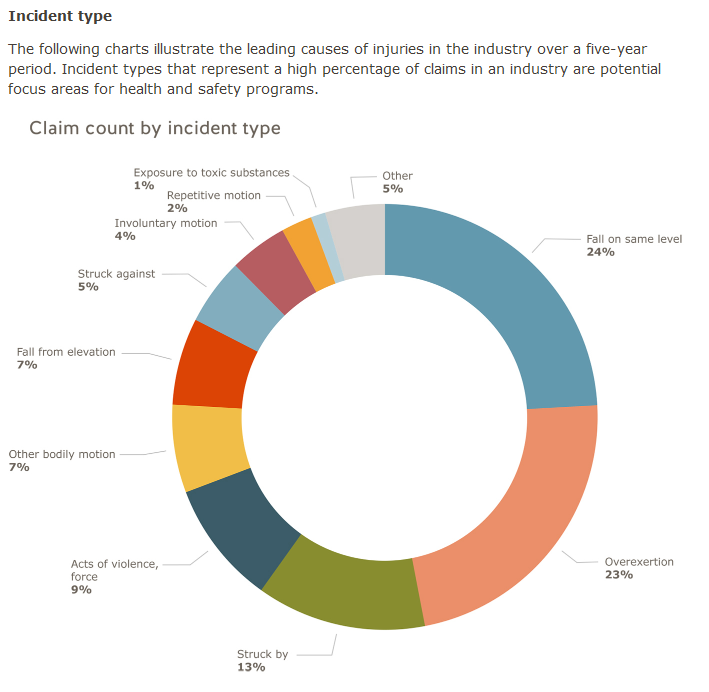 Source : https://www.worksafebc.com/en/health-safety/industries/education/statistics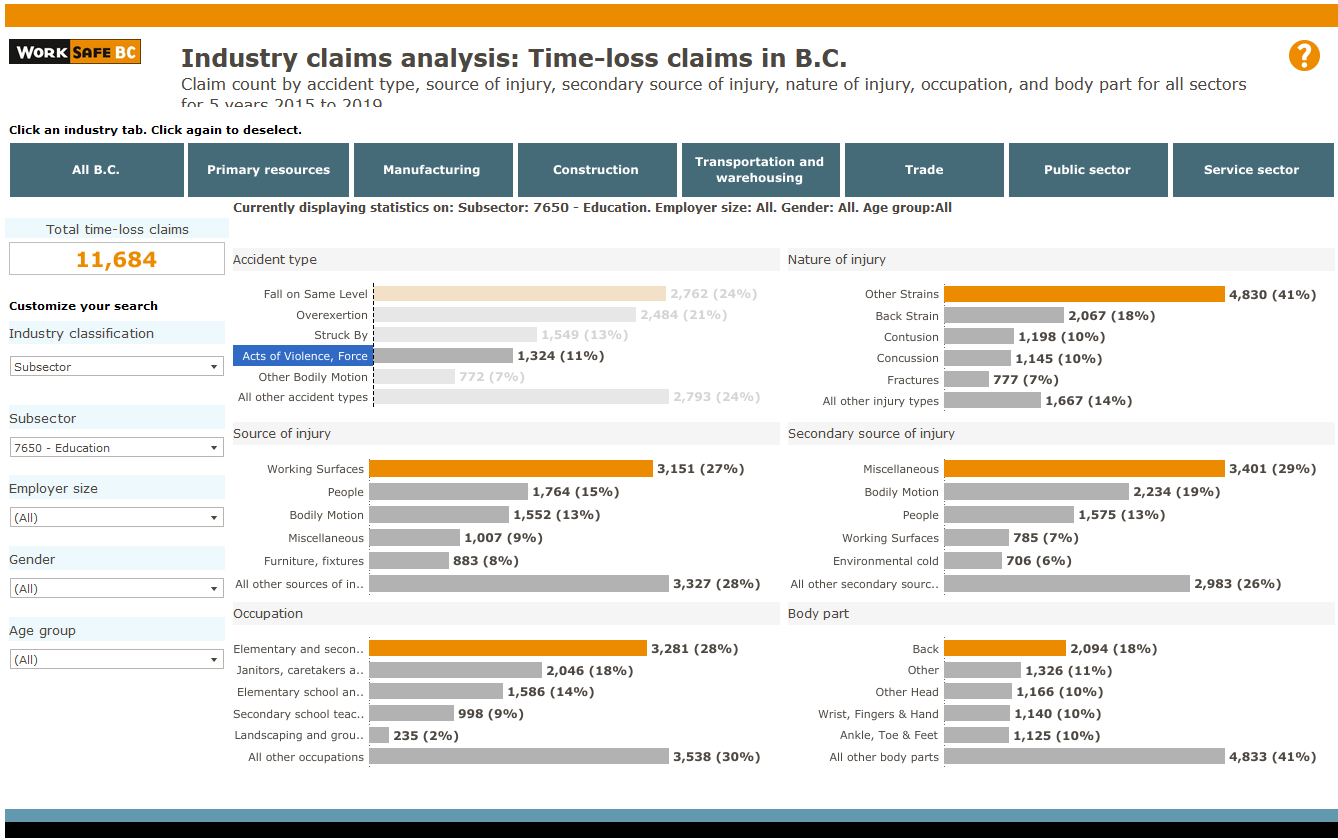 Source : https://public.tableau.com/profile/worksafebc#!/vizhome/IndustryclaimsanalysisTime-lossclaimsinB_C_/Didyouknow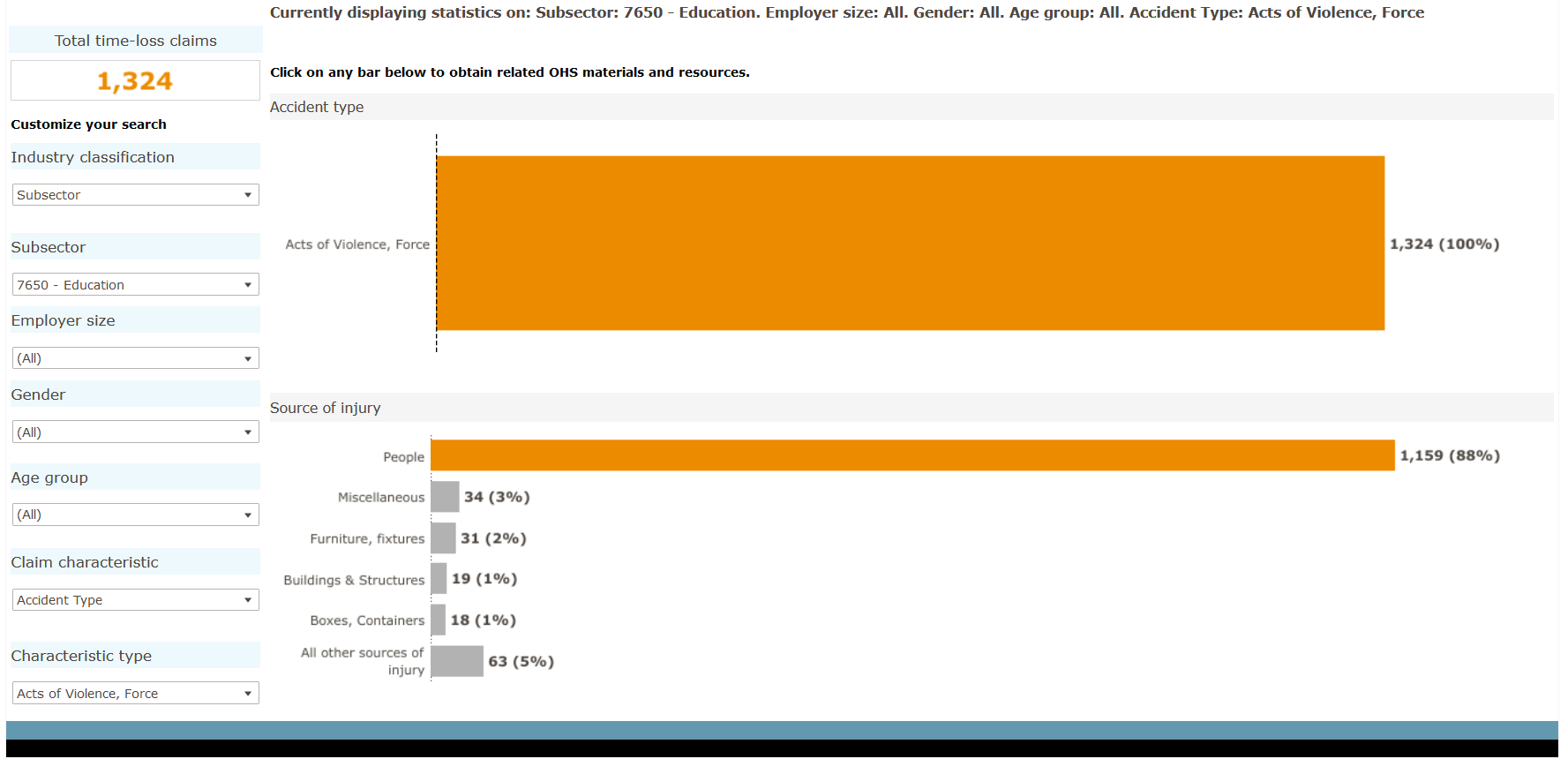 Source : https://public.tableau.com/profile/worksafebc#!/vizhome/IndustryclaimsanalysisTime-lossclaimsinB_C_/DidyouknowEmplacements et circonstances [4.28(2)c]Outil de cote d’évaluation des risques de violence en milieu de travailL’outil de cote d’évaluation des risques suivant est utilisé pour évaluer quantitativement les conditions ou le cadre du lieu de travail afin de pouvoir identifier facilement les éléments à haut risque. Dans la mesure où cela est raisonnablement possible, il convient d’accorder la priorité aux conditions et au cadre ayant reçu la cote la plus élevée afin de prendre des mesures visant à réduire la cote de risque.Descriptions des cotes d’évaluation des risquesCote de risqueRisques basés sur l’emplacement Voici les risques liés à l’emplacement de ce site. [Les éléments du tableau ci-dessous se trouvent dans le classeur Excel d’évaluation des risques, sur la feuille de calcul intitulée « Print or copy RA table » – filtrez les emplacements de cette feuille de calcul et collez les renseignements dans le tableau ci-dessous].À déterminer par le district scolaire et le site.Risques fondés sur la situationLes risques suivants sont basés sur les circonstances de ce site. [Les éléments du tableau ci-dessous se trouvent dans le classeur Excel d’évaluation des risques, sur la feuille de calcul intitulée « Print or copy RA table » – filtrez les circonstances de cette feuille de calcul et collez les renseignements dans le tableau ci-dessous]À déterminer par le district scolaire et le site.Plan d’action pour faire face aux risques les plus importants de violence en milieu de travail[Les éléments ciblés pour la réduction doivent être ajoutés à cette liste de plan d’action et revus périodiquement pour s’assurer qu’ils sont réalisés comme prévu. Ces renseignements se trouvent dans le classeur Excel d’évaluation des risques – filtrez la feuille de calcul du tableau des actions (« Action requise = Oui) et collez les renseignements dans le tableau ci-dessous]À déterminer par le district scolaire et le site.Fin du rapportNom du site :Adresse :Heures d’ouverture et nombre de travailleurs à chaque fois :Du lundi au vendredi  Oui,  NonFins de semaine  Oui,  NonFins de semaine  Oui,  NonHeures d’ouverture et nombre de travailleurs à chaque fois : Jours de 6 h à 17 h, nombre d’employés       Soirs de 17 h à 00 h, nombre d’employés       Nuits de 00 h à 6 h, nombre d’employés       Jours de 6 h à 17 h, nombre d’employés       Soirs de 17 h à 00 h, nombre d’employés       Nuits de 00 h à 6 h, nombre d’employés       Jours de 6 h à 17 h, nombre d’employés       Soirs de 17 h à 00 h, nombre d’employés       Nuits de 00 h à 6 h, nombre d’employés      Objectif du site (cochez la case appropriée) : École primaire  École élémentaire  École secondaire  Bureau  Commerce Autre :       École primaire  École élémentaire  École secondaire  Bureau  Commerce Autre :       École primaire  École élémentaire  École secondaire  Bureau  Commerce Autre :      Description du site (définition de l’emplacement, type d’immeuble, autres bâtiments sur la propriété, stationnement, accès) :Derniers changements opérationnels ou structurels importants sur le site (énumérer les changements importants les plus récents) :Date :      Derniers changements opérationnels ou structurels importants sur le site (énumérer les changements importants les plus récents) :Date :      Derniers changements opérationnels ou structurels importants sur le site (énumérer les changements importants les plus récents) :Date :      Noms complets et rôles des membres de l’équipe impliqués dans cette évaluation des risques :Date de l’évaluation initiale des risques :Date du dernier examen :Date de la dernière révision :Type de violence en milieu de travail20XX/20XX 
[le plus récent]20XX/20XX20XX/20XXTotal des incidentsTous les incidents de violence en milieu de travailType de violence en milieu de travail20XX/20XX 
[le plus récent]20XX/20XX20XX/20XXType I – CriminelAucune relation légitime avec le district scolaire ou ses travailleursType II – Client (total)Parents et membres de la famille, élèves ou entrepreneurs/visiteursType IIa – Parents/tuteursType IIb – ÉlèvesType IIc – Entrepreneurs/visiteursType III – Travailleur sur travailleurTravailleur de l’organisation qui attaque ou menace d’autres travailleurs*S.O.S.O.S.O.Type IV – Relation personnelleRelation personnelle avec la victime visée, pas d’association avec le travail – violence domestique.Question20XX/20XX[le plus récent]20XX/20XX20XX/20XXAvez-vous été victime de violence en milieu de travail (avec contact ou sans contact) au cours de la dernière année?Oui      Non      Oui      Non      Oui      Non      Avez-vous soumis un rapport pour un incident de violence en milieu de travail au cours de la dernière année?Oui      Non      Oui      Non      Oui      Non      Avez-vous personnellement participé au processus de violence en milieu de travail sur le site? (Il peut s’agir de la participation à l’évaluation des risques, de l’examen des rapports, de la participation à une équipe d’examen, de la reconnaissance des instructions de travail sécurisées individuelles, du soutien pendant une intervention, de l’examen des procédures. Ne comprend pas le signalement d’un incident ou le fait d’être blessé pendant un incident).Oui      Non      Oui      Non      Oui      Non      Je crois que les processus internes et les approches de gestion de la violence en milieu de travail :S’améliorent?Restent les mêmes?Se dégradent?En amélioration      Aucun changement      En dégradation      En amélioration      Aucun changement      En dégradation      En amélioration      Aucun changement      En dégradation      À quand remonte la dernière fois où vous avez participé à des initiatives de formation et de sensibilisation liées à l’amélioration de vos connaissances et de votre compréhension de la prévention de la violence en milieu de travail?Il y a moins de 2 ans?Il y a entre 2 et 3 ans?Il y a plus de 3 ans?Résumé général des commentaires sur la violence en milieu de travail (soulignez les thèmes ou les commentaires).Nom du site similaire :Adresse :Heures d’ouverture et nombre de travailleurs à chaque fois :Du lundi au vendredi  Oui,  NonFins de semaine  Oui,  NonHeures d’ouverture et nombre de travailleurs à chaque fois : Jours de 6 h à 17 h, nombre d’employés       Soirs de 17 h à 00 h, nombre d’employés       Nuits de 00 h à 6 h, nombre d’employés       Jours de 6 h à 17 h, nombre d’employés       Soirs de 17 h à 00 h, nombre d’employés       Nuits de 00 h à 6 h, nombre d’employés      Objectif du site (cochez la case appropriée) : École primaire  École élémentaire  École secondaire  Bureau  Commerce Autre :       École primaire  École élémentaire  École secondaire  Bureau  Commerce Autre :      Description du site (définition de l’emplacement, type d’immeuble, autres bâtiments sur la propriété, stationnement, accès) :Le site similaire a-t-il identifié des risques qui n’étaient pas considérés auparavant sur votre site? Oui,  Non,Commentaires :       Oui,  Non,Commentaires :      Comment le résumé des expériences quantitatives et qualitatives sur le site similaire se compare-t-il à votre site?Y a-t-il quelque chose que vous prévoyez changer en fonction de cette comparaison avec le site similaire? Oui,  Non, Commentaires :       Oui,  Non, Commentaires :      FaibleMoyenÉlevéExtrêmeSévéritéPotentiel de gravité des blessures physiques/psychologiques(1 point)Mineur traité avec des premiers soins sur place (2 points)Aide médicale – professionnel de la santé requis (3 points)Traitement professionnel de la santé et perte de temps > 5 jours(4 points)Traitement professionnel des soins de santé entraînant une invalidité permanenteProbabilitéProbabilité d’un incident en fonction de la situation actuelle (1 point)Non possible ou probable (2 points)Peut se produire à l’avenir, mais pas certain quand(3 points)Se produira aujourd’hui ou demain si le travail se déroule comme prévu(4 points)Se produira immédiatement si le travail se déroule comme indiquéMesures de contrôleMesures de contrôle existantes pour soutenir un travail sécuritaire (1 point)Contrôles en place, les travailleurs sont conscients, expérimentés, compétents et ont le pouvoir de régler le problème efficacement (2 points)Contrôles limités en place, les travailleurs sont conscients, mais avec une expérience ou des compétences limitées, et ne peuvent pas résoudre le problème sans soutien supplémentaire (3 points)Aucun contrôle en place, la sensibilisation limitée aux dangers des travailleurs, les compétences et l’expérience sont limitées (4 points)Aucun contrôle, aucune sensibilisation aux dangers des travailleurs, aucune expérience, jeune travailleurCote de risque = S*P*CSévérité (points)*Probabilité (points)*Contrôles(points)=Cote de risque totaleNiveau de risquePlage de cotes de risqueActions prévuesFaible risque1 à 7Pourrait procéder comme prévu; le problème n’est probablement pas susceptible d’entraîner un risque accru de blessure.Risque médical8 à 16Peut continuer, mais il faut reconsidérer le contexte et les contrôles pour gérer le risque.Risque élevé18 à 64Doit examiner le travail comme prévu et réduire les risques en mettant en œuvre des contrôles.Condition ou cadre de travailDomaine de risqueType de violence (source dangereuse)Les personnes potentiellement touchéesÉvaluation de la gravité(1-4)Cote de probabilité(1-4)Évaluation des contrôles(1-4)Cote de risque totaleTypes de contrôles en placeDescription des contrôlesAction requiseDate du dernier examenParcs de stationnementEmplacementTous les typesTous les travailleursÀ DÉTERMINERÀ DÉTERMINERÀ DÉTERMINERÀ DÉTERMINERÀ DÉTERMINERÀ DÉTERMINERÀ DÉTERMINERÀ DÉTERMINERIntérieur du bâtimentEmplacementTous les typesTous les travailleursÀ DÉTERMINERÀ DÉTERMINERÀ DÉTERMINERÀ DÉTERMINERÀ DÉTERMINERÀ DÉTERMINERÀ DÉTERMINERÀ DÉTERMINERCommunauté environnanteEmplacementType I, Type IITous les travailleursÀ DÉTERMINERÀ DÉTERMINERÀ DÉTERMINERÀ DÉTERMINERÀ DÉTERMINERÀ DÉTERMINERÀ DÉTERMINERÀ DÉTERMINERPoints d’accèsEmplacementTous les typesTous les travailleursÀ DÉTERMINERÀ DÉTERMINERÀ DÉTERMINERÀ DÉTERMINERÀ DÉTERMINERÀ DÉTERMINERÀ DÉTERMINERÀ DÉTERMINERMembres du public connus ou inconnus à la réceptionEmplacementType I, Type IITravailleur pour enfants et jeunes, gestionnaire, personnel de bureau, directeur/vice-directeur d’écoleÀ DÉTERMINERÀ DÉTERMINERÀ DÉTERMINERÀ DÉTERMINERÀ DÉTERMINERÀ DÉTERMINERÀ DÉTERMINERÀ DÉTERMINEREspaces d’apprentissageEmplacementType ITravailleur pour enfants et jeunes, conseiller/spécialiste, assistant à l’éducation, directeur/vice-directeur d’école, enseignantÀ DÉTERMINERÀ DÉTERMINERÀ DÉTERMINERÀ DÉTERMINERÀ DÉTERMINERÀ DÉTERMINERÀ DÉTERMINERÀ DÉTERMINERUnités d’enseignement portativesEmplacementType I, Type IITravailleur de l’enfance et de la jeunesse, assistant d’éducation, enseignantÀ DÉTERMINERÀ DÉTERMINERÀ DÉTERMINERÀ DÉTERMINERÀ DÉTERMINERÀ DÉTERMINERÀ DÉTERMINERÀ DÉTERMINERMagasins, entrepôts pour autobus, parcs de stockageEmplacementType I, Type IIConcierges, chauffeurs, gestionnaires, personnel de bureau, ouvriers qualifiésÀ DÉTERMINERÀ DÉTERMINERÀ DÉTERMINERÀ DÉTERMINERÀ DÉTERMINERÀ DÉTERMINERÀ DÉTERMINERÀ DÉTERMINERCondition ou cadre de travailDomaine de risqueDomaine de risqueType de violence (source dangereuse)Les personnes potentiellement touchéesÉvaluation de la gravité (1-4)Cote de probabilité(1-4)Évaluation des contrôles (1-4)Cote de risque totaleTypes de contrôles en placeDescription des contrôlesAction requiseDate du dernier examenTransport par autobus et voitureTransport par autobus et voitureCirconstanceType I, 
Type IITravailleur de l’enfance et de la jeunesse, conducteur, assistant éducatifÀ DÉTERMINERÀ DÉTERMINERÀ DÉTERMINERÀ DÉTERMINERÀ DÉTERMINERÀ DÉTERMINERÀ DÉTERMINERÀ DÉTERMINERDysrégulation d’un élèveDysrégulation d’un élèveCirconstanceType IITravailleur de l’enfance et de la jeunesse, chauffeur, assistant à l’éducation, directeur/vice-directeur d’école, enseignantÀ DÉTERMINERÀ DÉTERMINERÀ DÉTERMINERÀ DÉTERMINERÀ DÉTERMINERÀ DÉTERMINERÀ DÉTERMINERÀ DÉTERMINERVisites à domicileVisites à domicileCirconstanceType IITravailleur de l’enfance et de la jeunesse, conseiller/spécialiste, assistant en éducationÀ DÉTERMINERÀ DÉTERMINERÀ DÉTERMINERÀ DÉTERMINERÀ DÉTERMINERÀ DÉTERMINERÀ DÉTERMINERÀ DÉTERMINERTransport des élèvesTransport des élèvesCirconstanceType IITravailleur de l’enfance et de la jeunesse, conducteur, assistant éducatifÀ DÉTERMINERÀ DÉTERMINERÀ DÉTERMINERÀ DÉTERMINERÀ DÉTERMINERÀ DÉTERMINERÀ DÉTERMINERÀ DÉTERMINERComportement de l’élèveComportement de l’élèveCirconstanceType IITous les travailleursÀ DÉTERMINERÀ DÉTERMINERÀ DÉTERMINERÀ DÉTERMINERÀ DÉTERMINERÀ DÉTERMINERÀ DÉTERMINERÀ DÉTERMINERContact avec les parents ou les tuteursContact avec les parents ou les tuteursCirconstanceType IITravailleur de l’enfance et de la jeunesse, directeur/vice-directeur d’école principal, réception, enseignantÀ DÉTERMINERÀ DÉTERMINERÀ DÉTERMINERÀ DÉTERMINERÀ DÉTERMINERÀ DÉTERMINERÀ DÉTERMINERÀ DÉTERMINERContact avec les membres du public inconnuContact avec les membres du public inconnuCirconstanceType ITravailleur de l’enfance et de la jeunesse, assistant d’éducation, cadre, personnel de bureau, directeur/vice-directeur d’école, réception, aide à la supervision, enseignantÀ DÉTERMINERÀ DÉTERMINERÀ DÉTERMINERÀ DÉTERMINERÀ DÉTERMINERÀ DÉTERMINERÀ DÉTERMINERÀ DÉTERMINERExcursions scolairesExcursions scolairesCirconstanceType I, 
Type IITravailleur de l’enfance et de la jeunesse, assistant d’éducation, enseignantÀ DÉTERMINERÀ DÉTERMINERÀ DÉTERMINERÀ DÉTERMINERÀ DÉTERMINERÀ DÉTERMINERÀ DÉTERMINERÀ DÉTERMINERLocataires d’installationsLocataires d’installationsCirconstanceType IIGardiens, gestionnaireÀ DÉTERMINERÀ DÉTERMINERÀ DÉTERMINERÀ DÉTERMINERÀ DÉTERMINERÀ DÉTERMINERÀ DÉTERMINERÀ DÉTERMINEREntrepreneursEntrepreneursCirconstanceType IIGestionnaire, directeur/vice-directeur d’école, Personnes-opérationsÀ DÉTERMINERÀ DÉTERMINERÀ DÉTERMINERÀ DÉTERMINERÀ DÉTERMINERÀ DÉTERMINERÀ DÉTERMINERÀ DÉTERMINERTravailler seulTravailler seulCirconstanceType II, 
Type IVTravailleur de l’enfance et de la jeunesse, gardiens, enseignants, personnes de métierÀ DÉTERMINERÀ DÉTERMINERÀ DÉTERMINERÀ DÉTERMINERÀ DÉTERMINERÀ DÉTERMINERÀ DÉTERMINERÀ DÉTERMINERIntervenir dans le conflit physique entre élèvesIntervenir dans le conflit physique entre élèvesCirconstanceType IIAssistant d’éducation, directeur/vice-directeur d’école, aide à la supervision, enseignantÀ DÉTERMINERÀ DÉTERMINERÀ DÉTERMINERÀ DÉTERMINERÀ DÉTERMINERÀ DÉTERMINERÀ DÉTERMINERÀ DÉTERMINERManipulation de l’argent – pendant les événements ou les transactions de routineManipulation de l’argent – pendant les événements ou les transactions de routineCirconstanceType I, 
Type IIPersonnel de bureau, directeur/vice-directeur d’école, réceptionÀ DÉTERMINERÀ DÉTERMINERÀ DÉTERMINERÀ DÉTERMINERÀ DÉTERMINERÀ DÉTERMINERÀ DÉTERMINERÀ DÉTERMINERÉcole de nuitÉcole de nuitCirconstanceType I, Type II, Type IVGardiens, directeur/vice-directeur d’école, enseignantÀ DÉTERMINERÀ DÉTERMINERÀ DÉTERMINERÀ DÉTERMINERÀ DÉTERMINERÀ DÉTERMINERÀ DÉTERMINERÀ DÉTERMINERRéunions publiquesRéunions publiquesCirconstanceType I, 
Type II, Type IVGardiens, cadres, gestionnaire, personnel de bureau, directeur/vice-directeur d’école, réception, enseignantÀ DÉTERMINERÀ DÉTERMINERÀ DÉTERMINERÀ DÉTERMINERÀ DÉTERMINERÀ DÉTERMINERÀ DÉTERMINERÀ DÉTERMINERTravail à domicileTravail à domicileCirconstanceType IVConseiller/spécialiste, assistant en éducation, cadre, gestionnaire, personnel de bureau, enseignantÀ DÉTERMINERÀ DÉTERMINERÀ DÉTERMINERÀ DÉTERMINERÀ DÉTERMINERÀ DÉTERMINERÀ DÉTERMINERÀ DÉTERMINERSoins personnels – soins périnéauxSoins personnels – soins périnéauxCirconstanceType IIAssistant en éducationÀ DÉTERMINERÀ DÉTERMINERÀ DÉTERMINERÀ DÉTERMINERÀ DÉTERMINERÀ DÉTERMINERÀ DÉTERMINERÀ DÉTERMINERApprentissage communautaire hors siteApprentissage communautaire hors siteCirconstanceType I, 
Type IITravailleur de l’enfance et de la jeunesse, assistant d’éducation, enseignantÀ DÉTERMINERÀ DÉTERMINERÀ DÉTERMINERÀ DÉTERMINERÀ DÉTERMINERÀ DÉTERMINERÀ DÉTERMINERÀ DÉTERMINERCondition ou cadre de travailCote de risque totaleAction requisePlan d’actionPersonne responsableMise à jour de l’état du plan d’actionDate cibleDate du dernier examenÀ DÉTERMINERÀ DÉTERMINERÀ DÉTERMINERÀ DÉTERMINERÀ DÉTERMINERÀ DÉTERMINERÀ DÉTERMINERÀ DÉTERMINERÀ DÉTERMINERÀ DÉTERMINERÀ DÉTERMINERÀ DÉTERMINERÀ DÉTERMINERÀ DÉTERMINERÀ DÉTERMINERÀ DÉTERMINERÀ DÉTERMINERÀ DÉTERMINERÀ DÉTERMINERÀ DÉTERMINERÀ DÉTERMINERÀ DÉTERMINERÀ DÉTERMINERÀ DÉTERMINERÀ DÉTERMINERÀ DÉTERMINERÀ DÉTERMINERÀ DÉTERMINERÀ DÉTERMINERÀ DÉTERMINERÀ DÉTERMINERÀ DÉTERMINER